Performing arts – 200-hour sample scope and sequenceThis example is provided as a guide only. Schools will operate their department approved electives based on school and student needs and local context.Table 1 – Performing arts 200-hour sample scope and sequence (Year 9)Table 2 – Performing arts 200-hour sample scope and sequence (Year 10)Performing arts course document © NSW Department of Education for and on behalf of the Crown in the State of New South Wales, 2023.© State of New South Wales (Department of Education), 2023The copyright material published in this resource is subject to the Copyright Act 1968 (Cth) and is owned by the NSW Department of Education or, where indicated, by a party other than the NSW Department of Education (third-party material).Copyright material available in this resource and owned by the NSW Department of Education is licensed under a Creative Commons Attribution 4.0 International (CC BY 4.0) license.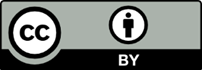 This license allows you to share and adapt the material for any purpose, even commercially.Attribution should be given to © State of New South Wales (Department of Education), 2023.Material in this resource not available under a Creative Commons license:the NSW Department of Education logo, other logos and trademark-protected materialmaterial owned by a third party that has been reproduced with permission. You will need to obtain permission from the third party to reuse its material.Links to third-party material and websitesPlease note that the provided (reading/viewing material/list/links/texts) are a suggestion only and implies no endorsement, by the New South Wales Department of Education, of any author, publisher, or book title. School principals and teachers are best placed to assess the suitability of resources that would complement the curriculum and reflect the needs and interests of their students.If you use the links provided in this document to access a third-party's website, you acknowledge that the terms of use, including licence terms set out on the third-party's website apply to the use which may be made of the materials on that third-party website or where permitted by the Copyright Act 1968 (Cth). The department accepts no responsibility for content on third-party websites.TopicTimingOutcomesAssessmentCore 1 – Performing arts essentials30 hoursTerms 1 to 2 – Year 912 weeksPA5-1, PA5-2, PA5-3, PA5-4, PA5-6, PA5-7, PA5-9, PA5-10Analysing and exploring essential performing arts conceptsTerm 2 Week 2Option 1 – A matter of perspective20 hoursTerm 2 – Year 98 weeksPA5-1, PA5-4, PA5-5, PA5-6, PA5-7Audience-centred research taskTerm 2 Week 10Option 2 – Fail better25 hoursTerm 3 – Year 910 weeksPA5-1, PA5-3, PA5-7Process log taskTerm 3 Week 10Option 3 – Taking inspiration25 hoursTerm 4 – Year 910 weeksPA5-1, PA5-5, PA5-6, PA5-7, PA5-9Adaptation performanceTerm 4 Week 8TopicTimingOutcomesAssessmentOption 5 – Sum of its parts25 hoursTerm 1 – Year 1010 weeksPA5-1, PA5-6, PA5-8, PA5-9Ensemble performance and showreel/portfolio submissionTerm 1 Week 10Option 6 – Behind the scenes25 hoursTerm 3 – Year 1010 weeksPA5-1, PA5-2, PA5-3, PA5-6, PA5-8Technical production planTerm 2 Week 10Option 7 – Agents of change20 hoursTerm 3 – Year 108 weeksPA5-1, PA5-5, PA5-6, PA5-7, PA5-8, PA5-9, PA5-10Research and performance taskTerm 3 Week 8Core 2 – Performing arts event30 hoursTerms 3 to 4 – Year 1012 weeksPA5-1, PA5-4, PA5-5, PA5-6, PA5-7, PA5-8, PA5-9, PA5-10Performing arts event presentation and final portfolioTerm 4 Week 8